Yükseköğretim Kurulunun Yükseköğretim Kurumları Arasında Ön Lisans ve Lisans Düzeyinde Yatay Geçiş Esaslarına İlişkin Yönetmelik Hükümleri ve Üniversitenizin Yönergesine uygun olarak 2016-2017 Eğitim-Öğretim Yılı Bahar döneminde, Üniversitenize yatay geçiş yapmak istiyorum. Bu dilekçede verilen tüm bilgi ve belgelerin doğruluğunu kabul beyan eder yatay geçiş müracaatımın değerlendirilmesini arz ederim.I. KİŞİSEL BİLGİLERAdı, Soyadı:	.......................................................................................	 Cinsiyeti:                K                    /    EDoğum Tarihi:	.......................................................................................	 Telefon Ev: ...............................................................E-posta: ..................................................................................................	 Telefon GSM: ...........................................................Mezun Olduğu Lise: .............................................................................   TC No:  ….................................................................Yazışma Adresi: ..........................................................................................................................................................................II. ADAYIN HALEN KAYITLI OLDUĞU YÜKSEK ÖĞRETİM KURUMUNA İLİŞKİN BİLGİLERÜniversite/Meslek Yüksekokulu/Bölüm  Adı:  …..…………………….......................................................................Bitirdiği Sınıf:	..............................................................	 Genel Not Ortalaması: ………......./        4’lük              100’lükÖğrenim Türü:                          Örgün                                   İkinci ÖğretimÖSYS Yerleştirme Puan Türü:    ……………….ÖSYS Yerleştirme Puanı:     ……………………III. ADAYIN YATAY GEÇİŞ YAPMAK İSTEDİĞİ MESLEK YÜKSEKOKULUNA İLİŞKİN BİLGİLERMeslek Yüksekokul/Bölüm  Adı:     …………………….............................................................................................Yatay Geçiş Yapmak İsteği Sınıf:    ………………………Öğrenim türü:                        Örgün                                    İkinci ÖğretimTarih: ............./............/2016                                               		İmza: ..........................................................BU BÖLÜM ÜNİVERSİTE YETKİLİ BİRİMLERİNCE KULLANILACAKTIR.Memur Belge Kontrol   Not Döküm Belgesi (Transkript, Akademik Genel Not Ortalaması yazılı ) kapalı zarf içinde onaylı,   Disiplin cezası almadığına ilişkin belge,   ÖSYS Sınav Sonuç Belgesi (Onay Kodu ile Birlikte),     Müfredat program içerikleri (Onaylı),   Daha önce yatay geçiş yapmadığına dair belge,ÖİDB GÖRÜŞÜ :                    Başvuru koşullarına uygundur.                             Uygun değildir.Varsa açıklamalar: 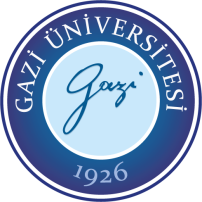 GAZİ ÜNİVERSİTESİYATAY GEÇİŞ BAŞVURU FORMUAdayın halen kayıtlı olduğu yüksek öğretim kurumuna kabul edildiği yıl:      2013                 2014                2015                 2016        